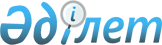 Об определении условий предоставления бюджетного кредита акционерному обществу "Аграрная кредитная корпорация"Постановление Правительства Республики Казахстан от 18 января 2018 года № 18
      Правительство Республики Казахстан ПОСТАНОВЛЯЕТ:
      1. Предоставить акционерному обществу "Аграрная кредитная корпорация" (далее – заемщик) в соответствии с Законом Республики Казахстан от 30 ноября 2017 года "О республиканском бюджете на 2018 – 2020 годы" бюджетный кредит в сумме 60000000000 (шестьдесят миллиардов) тенге (далее – кредит), предусмотренный по бюджетной программе 262 "Кредитование акционерного общества "Аграрная кредитная корпорация" для проведения мероприятий по поддержке субъектов агропромышленного комплекса".
      2. Определить следующие условия предоставления кредита заемщику:
      1) целью предоставления кредита является проведение мероприятий по поддержке субъектов агропромышленного комплекса;
      2) кредит предоставляется заемщику в тенге на условиях срочности, платности и возвратности сроком до 20 декабря 2018 года по ставке вознаграждения, равной 0,01 (ноль целых одна сотая) процента годовых;
      3) период освоения кредита заемщиком начинается с даты перечисления средств администратором на счет заемщика в банке второго уровня Республики Казахстан и заканчивается 1 ноября 2018 года.
      3. Дополнительные условия по предоставлению, погашению и обслуживанию кредита устанавливаются в кредитном договоре в соответствии с бюджетным законодательством Республики Казахстан.
      4. Сторонами кредитного договора являются Министерство финансов Республики Казахстан, Министерство сельского хозяйства Республики Казахстан и заемщик.
      5. Министерству сельского хозяйства Республики Казахстан и Министерству финансов Республики Казахстан в установленном законодательством порядке обеспечить:
      1) заключение кредитного договора, указанного в пункте 4 настоящего постановления;
      2) контроль и мониторинг целевого и эффективного использования, погашения и обслуживания кредита.
      6. Настоящее постановление вводится в действие со дня его подписания.
					© 2012. РГП на ПХВ «Институт законодательства и правовой информации Республики Казахстан» Министерства юстиции Республики Казахстан
				
      Премьер-Министр
Республики Казахстан

 Б. Сагинтаев
